Klasa:	400-05/20-01/1Urbroj: 238-49-31-20-1Velika Gorica, 31.siječnja 2020.g.BILJEŠKE UZ FINANCIJSKE IZVJEŠTAJEBroj RKP-a: 14380Matični broj: 01511572 OIB: 49004015680Naziv i adresa  obveznika: Umjetnička škola Franje Lučića, Slavka Kolara 39, 			        Velika GoricaOznaka razine: 31Šifra djelatnosti, razdjel: 8559Šifra županije/grada/općine: 541Žiro račun: HR3824020061500067581Škola: Umjetnička škola Franje Lučića posluje u skladu sa Zakonom o odgoju i obrazovanju u osnovnoj i srednjoj školi te Statutom škole. Vodi proračunsko računovodstvo temeljem Pravilnika o proračunskom računovodstvu i Računskom planu, a financijske izvještaje sastavlja i predaje u skladu s odredbama Pravilnika o financijskom izvještavanju u proračunskom računovodstvu.Obrazac PR-RAS:Struktura naših prihoda vidljiva je iz obrasca:1. - AOP 063	Pomoći od subjekata unutar opće države; iznos koji je doznačen od strane županijskog i državnog proračuna na ime sredstava po Odluci o kriterijima, mjerilima i načinu financiranja decentraliziranih funkcija srednjeg školstva. Iznos je veći za 4,8% u odnosu na 2018. godinu. Prihodi koje ostvarujemo od Ministarstva znanosti, obrazovanja i športa za podmirivanje rashoda za zaposlene (bruto plaća, doprinosa, ugovora o djelu za vanjske suradnike).2. - AOP 105	Prihodi od administrativnih pristojbi i po posebnim propisima; iznos prihoda ostvaren od sufinanciranja cijene usluga od strane roditelja naših učenika manji je za 1,5 % u odnosu na 2018. godinu.3. – AOP 127	Donacije od pravnih i fizičkih osoba izvan općeg proračuna (AOP 128+129)Fizička osoba je donirala školi glazbeni instrument, harmoniku u iznosu od 600,00 kn.4. - AOP 130	Prihodi iz proračuna za financiranje redovne djelatnosti korisnika proračuna; to su prihodi koje ostvarujemo od  Grada Velike Gorice po Odluci o kriterijima, mjerilima i načinu financiranja decentraliziranih funkcija osnovnog školstva. Napominjemo da smo u našem knjigovodstvu po uputi nadležnog proračuna na analitičkom računu 671111 (Prihodi za financiranje rashoda poslovanja ostvareni od Grada Velike Gorice) knjižili iznos od 100.948  kn.Ukupni ostvareni iznos na AOP 130 veći  je za  18,2 %  u odnosu na 2018. godinu.U strukturi rashoda vidljivo je svi ostali rashodi kreću u okviru plana za 2019.godinu.Napomena: Na kraju 2018.godine iskazali smo financijski rezultat višak od 155.545 kn koji se prenosi u 2019. godinu. Ove godine višak iznosi 64.990  kn a potrošiti će se u razdoblju 2020. godine.5. – AOP 150	PlaćeRashodi za plaće za redovan radu u ukupnom iznosu financirano od Ministarstva znanosti i obrazovanja.6. – AOP 155 	Ostali rashodi za zaposleneOstali rashodi za zaposlene su financirani od Ministarstva znanosti i obrazovanja  za ostarena materijalna prava zajamčena Temeljni i Granskim kolektivnim ugovorom.7. – AOP 156	Doprinosi na plaćeDoprinosi na plaće su financirani od Ministarstva znanosti i obrazovanja8. – AOP 160	Materijalni rashodiNaknade za prijevoz, za rad na terenu i odvojen život se financiraju iz Županijskog proračuna.Ostali troškovi zaposlenih financiraju se iz prihoda sufinanciranja roditelja.Energija i komunalne usluge se financiraju od Grada Velika Gorica.Ostali materijlani rashodi se financiraju iz prihoda od Županije i sufinanciranje roditelja.9.  – AOP 193 Financijski rashodiFinancijski rashodi su financirani iz prihoda od sufinanciranja roditelja.10. – AOP 354	Rashodi za nabavu proizvedene dugotrajne imovineNabava dugotrajne imovine se financira iz prihoda od sufinanciranja roditelja.11. – AOP 635  Višak prihoda i primitaka raspoloživih u sljedećem razdoblju utrošiti ćemo za materijalne rashode i investicijsko održavanje.Obrazac RAS – funkcijski1. - AOP 110 Troškovi obrazovanja čine ukupni rashodi poslovanja, rashodi za nabavu nefinancijske imovine i usluge obrazovanja koje nisu drugdje svrstane.Obrazac BIL:1. - AOP 002 Nefinancijska imovinaU ovoj godini smo veći za 18,4 % u odnosu na 2018. godinu, što je  rezultat veće nabave glazbene opreme.2. – AOP 063 	Financijska imovina Vrijednost financijske imovine u bilanci je iskazana u   iznosu manjim  za 2,2  % nego na početku razdoblja.3. – AOP 163	 ObvezeObveze su  veće za 16  % nego na početku razdoblja.Obrazac P-VRIOPromjena u obujmu imovine nastala otpisom zastarjelih potraživanja od roditelja za participaciju učenika.Obrazac OBVEZEStanje nepodmirenih obveza na kraju obračunskog razdoblja iznosi 895.018 kn što čine obveze prema zaposlenima u iznosu od 768.081  kn, materijalni i financijski rashodi iznose 80.459  kn,, a ostale tekuće obveze iznose 1.014  kn i nabava  nefinancijske imovine u iznosu od 33.578  kn.Ravnatelj:Borut Vidošević, prof.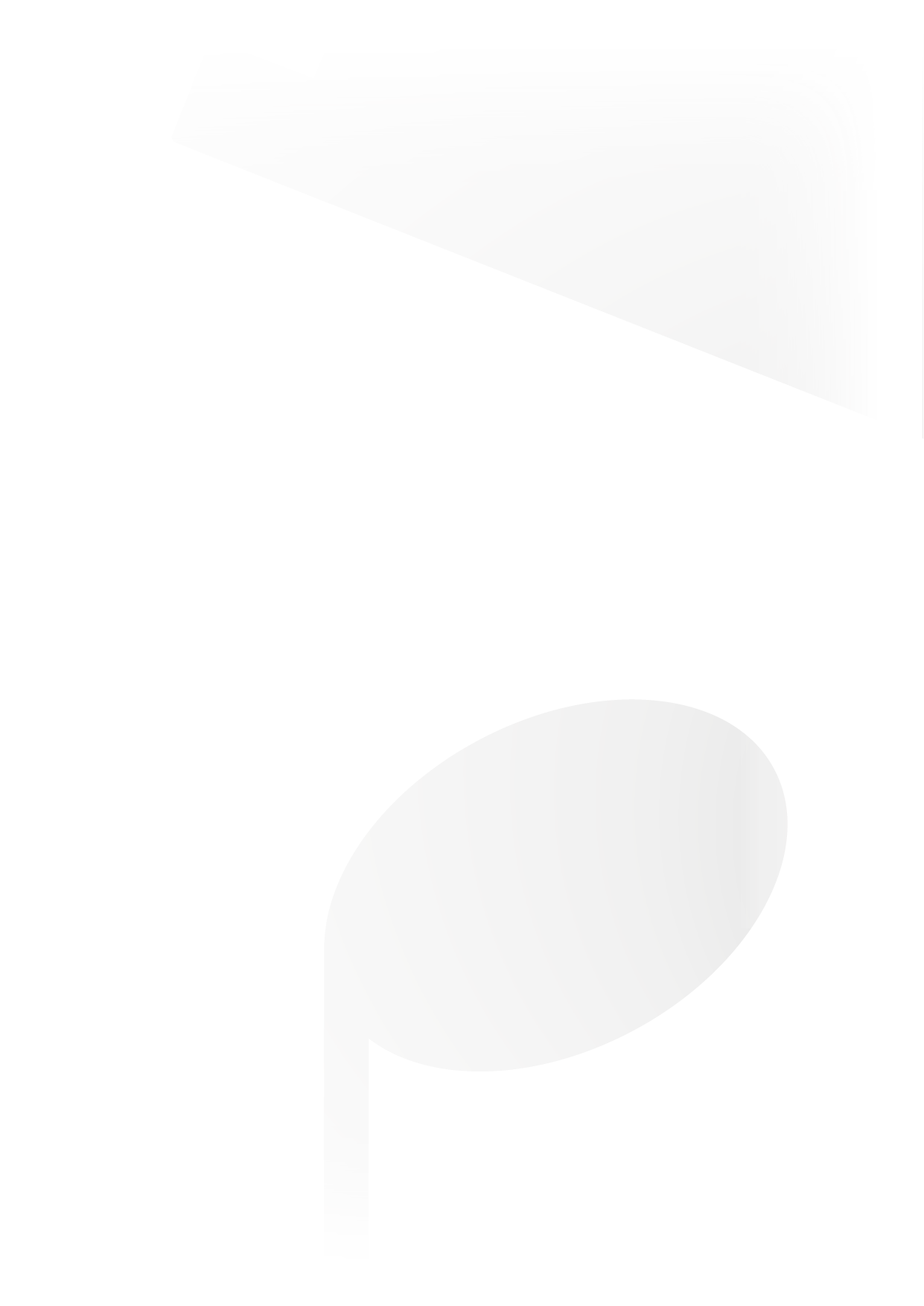 